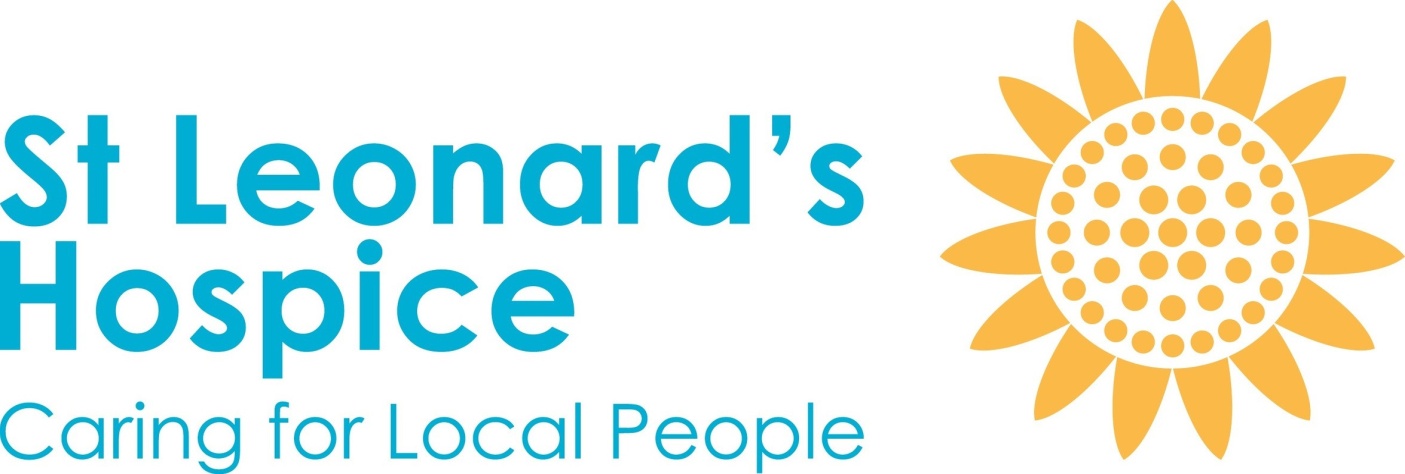 The 2022 Charity CalendarPhotographic Competition Spring 2021Rules and GuidanceThe theme of the competition is: Wildlife and Landscapes of Pocklington and Surrounding Villages. Final selection of the photographs will be made by renowned local wildlife artist Robert Fuller and the winning 12 images will be used for a calendar to be sold in aid of St Leonard’s Hospice, York.1. The judges’ decisions will be considered final, and no correspondence will be entered into.2.  Competition EntriesEntry to the competition is free.Entrants must be amateur photographers living within Pocklington or the surrounding villages/area and be over 16 at the time of entry.Entrants may submit up to 3 images for consideration.Entries may be submitted no later than 30 June 2021.3.  Format and SubmissionImages must be in landscape format only, in colour, and preferably in 3:2 aspect ratio.Entries must be submitted as JPEG file attachments (to be no larger than 20Mbytes).Entries must be emailed individually (that is, one entry image per email) to the competition mailbox richardknill@hotmail.comEntry emails must contain the entrant’s name, home address and contact telephone number.4. Editing ImagesSubmitted images should not have been excessively edited, for example so as to create an entirely artificial scene.Images may have been cropped and/or straightened, and dust spots, etc removed; modest alterations of highlight/shadow tones, white balance and colours are also permitted.Successful entrants may be asked to provide a high-resolution TIFF version of their image for the printing of the Calendar itself.Images must not contain visible watermarks and/or signature, title text or similar.5.  Copyright and PermissionsEntrants confirm that they are the creators and copyright holders of the submitted images, and that the images have not been (and will not shortly be) published for money elsewhere.Entrants confirm that the Friends of St Leonard’s Hospice will have authorised use of each successful image for the purpose of producing and publicising the Calendar.No renumeration for the use of the winning image(s) - whether for publicity or otherwise - will be awarded.Winning entrants will receive a free copy of the Calendar and their contribution will be recognised in the text accompanying the Calendar.6. Judging will take place in July 2021 and successful applicants will be notified by email.